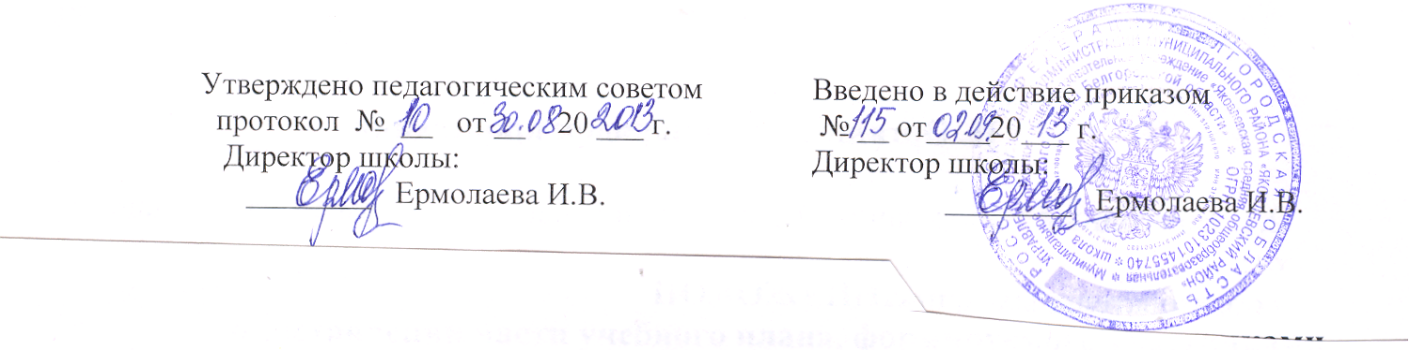 ПОЛОЖЕНИЕ о работе  педагогических  работников над темами самообразования в муниципальном бюджетном общеобразовательном учреждении«Яковлевская средняя общеобразовательная школа Яковлевского района Белгородской области»I. Общие положения1.1. Настоящее положение  о работе педагогов над темами самообразования  (далее – положение) разработано в соответствии Федеральным законом от 29.12.2012 № 273-ФЗ «Об образовании в Российской Федерации», Типовым положением об общеобразовательном учреждении, Уставом школы и   регулирует деятельность учителей, воспитателей и других участников образовательного процесса над темами самообразования, которая является одной из основных форм работы повышения квалификации.1.2.Работа педагогов над темами самообразования является обязательной. 1.3.При совмещении педагогом двух и более должностей темасамообразования определяется по каждому виду деятельности.2. Цель и задачи2.1. Целью работы над темами самообразования является систематическое повышение педагогами своего профессионального уровня.2.2.Задачи:1) совершенствование теоретических знаний, педагогического мастерства участников образовательного процесса;2) овладение новыми формами, методами и приемами обучения и воспитания детей;3) изучение и внедрение в практику передового педагогического опыта, новейших достижений педагогической, психологической и других специальных наук, новых педагогических технологий,4) развитие в школе инновационных процессов.3. Порядок работы над темой самообразования3.1.Тема самообразования определяется, исходя из: 1) методической темы школы;2 ) затруднений педагогов;3) специфики их индивидуальных интересов.3.2.Срок работы над темой определяется индивидуально и может составлять от 2-х до 5-ти лет3.3.Каждый педагог имеет индивидуальный план работы над темой. 3.4. В процессе работы над темой самообразования и по ее завершению педагог представляет наработанный материал.Формы представления могут быть различны: - выступления (отчет) на заседании, педсовета; - теоретический, методический и практический семинар; - практикум;- тренинг;- мастер класс; - открытый урок.З.5. Заместитель директора по УВР ведет учет тем самообразования, курирует деятельность педагогов по их реализации, консультирует, оказывает необходимую методическую помощь3.6. Результат работы по теме самообразования может быть представлен в форме:- доклада,- реферата,-статьи в журнале,- программы,- дидактического материала,-  методического пособия,- научно - методической разработки.	          Весь наработанный материал сдается в методический кабинет и является доступным для использования другими педагогами.З.7. Наиболее значимый опыт работы педагога может быть рекомендован к распространению на различных уровнях.                                                                                                              Приложение 1.Примерный план работы над темой самообразования:                                                                                                   Приложение 2.Примерный планотчета по работе над темой самообразования в период реализации мероприятий практического этапа1.Обоснование выбора темы.2. Цель и задачи работы над темой, сроки.3. Анализ состояния вопроса по литературным источникам, имеющегося опыта по решению проблемы.Какая предусмотрена (или реализуется) система мер для решения педагогом проблемы в конкретных условиях. Какой предполагается результат и форма его представления.Отслеживает работу  над темой администратор.  Для этого он разрабатывает таблицу.Изменения в таблицу вносятся ежегодно. Такая система работы позволяет выявить передовой педагогический опыт, его обобщить и выбрать формы распространения.ЭтапыСодержание работыСроки1. Диагностический 1. Анализ затруднений2. Постановка проблемы3. Изучение литературы по проблеме, имеющегося опыта4. Определение цели и задач работы над темой5. Разработка системы мер, направленных на решение проблемы6 Прогнозирование результатов1-й год работы над темой2. Практический1. Внедрение ППО, системы мер, направленных на решение проблемы. 2. Формирование методического комплекса.3. Отслеживание процесса, текущих, промежуточных результатов.4. Корректировка работы.2-3-ий годы работы над темой 3. Обобщающий1. Подведение итогов в динамике2. Оформление результатов работы по теме4-ый год работы над темой4. Внедренческий1.Использование опыта самим педагогом в процессе дальнейшей работы.2. Серия открытых уроковВ ходе дальнейшей педагогической деятельности№ п/пФ.И.О. педагогаДолжность, предметТема самообразованияГод работы над темойДеятельность по реализации темы